	    ART & CRAFT EXHIBITION 2022Warcop Parish Hall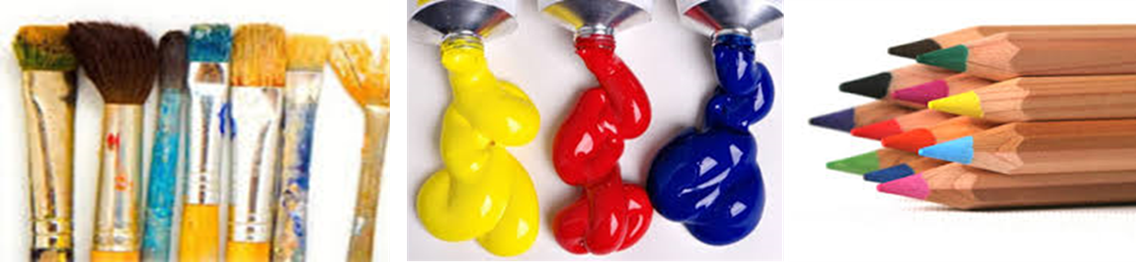 EXHIBITOR RESERVATION FORMWe invite local artists and craftspeople to exhibit their work at Warcop Parish Hall over the Bank Holiday weekend of Saturday 30th April to Monday 2nd May 2022. The hall will be open to local residents and visitors from 10am to 4pm each day and will be supervised at all times. You can attend all or part of the exhibition if you so wish. Set up day will be on Friday 29th April 10 – 4 pm. All exhibits must be removed between 4 - 6 pm on Monday, 2nd May, please. This year we are again holding a Private Viewing Evening to open our exhibition on Friday 29th April 7 - 9pm. Each exhibitor will be given two tickets for a guest to attend with them. Local VIPs will be invited too.The purpose of the exhibition is to showcase local artistic talent across a range of media. We will also have a display of over 80 children’s art from Warcop Primary School based on a theme. All proceeds will go towards the Hall’s fund-raising. Attendances have run into the hundreds.Artists who wish to sell their work will be charged a 10% commission fee. (Please note we offer credit/debit card facilities at no extra fee.) Any greetings cards sold during the exhibition will also have a 10% commission charge per card. There is no charge if you simply want to exhibit your work. We will provide display boards and tables, and cards for you to attach next to your work. Please note that display boards are 8’ x 4’ (either vertical or horizontal) and each artist will be allocated ONE board each. In some cases, artists will be asked to share a board. If you are not able to attend, we will staff a sales desk and ensure you receive any proceeds, less 10%. If you provide us with bank details on the set-up day, we will use bank transfer for amounts over £10, otherwise we pay in cash.As a popular feature again this year, we would welcome artist/craftspeople who can offer demonstrations or workshops, including for children, which visitors can book onto in advance to try their hands at a variety of art/craft forms. These sessions will be advertised on all publicity.The exhibition will be promoted through The Herald, The Way, Cumbria Life, Warcop’s parish website www.warcop.org.uk, local art groups, Tourist Information Centres and by fliers placed in local hotels/B&Bs/caravan parks etc to target visitors to the area. Visitors will pay a small entry fee to include refreshments. We intend to organise competitions/raffles for all visitors. The donation of a piece of your work for the raffle would be very much appreciated.To reserve your space, please tell us your requirements by filling in the form overleaf, and then return it by post or email. If you have any further questions, or if we can be of any more help, please contact me by phone or email. (Telephone 017683 41390 or 0780 708 5513.)Insurance: on advice from our insurers, exhibitors must either take out their own insurance, or display and store their work at their own risk.Deadline for return of this form is: Friday 18th March 2022.                                        PTO Please return this completed form to David Keetley via email to keetleyjd@sky.com or post to Stonehaven, Tower Court, Warcop, Cumbria, CA16 6NL by Friday, 18th March 2022, after which board/table allocations will take place.NameContact phone number(s)Contact emailArt medium/media to be exhibitedPlease give a brief description of your work(s)Would you be interested in running a demonstration/workshop to allow people to experience your art/craft? (Approx. 60 mins in Meeting Room or outside if fine?) We would really like to run a workshop for children too. Please give details and let me know by Friday 25th February at the latest.Do you wish to attend all 3 days? If not, please state when you will attend the exhibition.Space required: Display boards are 8’x 4’, both horizontal and vertical. State area required or number of pieces on display and sizes. (Space is limited to ONE board per artist and subject to the number of artists.) Please state vertical or horizontal preference.Table required? (6’x3’) (Yes/No) What will you display on the table?Will you be selling your work? (Yes/No) If yes, there will be a 10% commission to go to Warcop Parish Hall.Will you be selling cards? If yes, 10% commission. Let us know if you require use of our display racks.Raffle prize donation? We would really appreciate it if you could donate a piece of your work for our raffle. Please give details.Any other requirements or information: